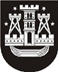 KLAIPĖDOS MIESTO SAVIVALDYBĖS TARYBASPRENDIMASDĖL KLAIPĖDOS MIESTO SAVIVALDYBĖS 2020 METŲ BIUDŽETO PATVIRTINIMO2020 m. gruodžio 3 d. Nr. T1-27KlaipėdaVadovaudamasi Lietuvos Respublikos vietos savivaldos įstatymo 16 straipsnio 2 dalies 15 punktu, 51 straipsnio 1 ir 3 dalimis, Lietuvos Respublikos biudžeto sandaros įstatymo 26 straipsnio 4 dalimi ir Lietuvos Respublikos 2020 metų valstybės biudžeto ir savivaldybių biudžetų finansinių rodiklių patvirtinimo įstatymu, Klaipėdos miesto savivaldybės taryba nusprendžia:1. Patvirtinti Klaipėdos miesto savivaldybės 2020 metų biudžetą – 226286,5 225985,0 tūkst. eurų prognozuojamų pajamų, 227786,5 227485,0 tūkst. eurų asignavimų (asignavimai viršija pajamas 1500,0 tūkst. eurų skolintomis lėšomis), iš jų – 98655,0 98353,5 tūkst. eurų asignavimų iš specialios tikslinės dotacijos valstybinėms (valstybės perduotoms savivaldybėms) funkcijoms atlikti, mokymo reikmėms finansuoti, savivaldybėms perduotoms įstaigoms išlaikyti, savivaldybių mokykloms (klasėms), turinčioms specialiųjų ugdymosi poreikio mokinių, finansuoti, dotacijos  neformaliajam vaikų švietimui, ilgalaikiam materialiajam ir nematerialiajam turtui įsigyti, tarpinstitucinio bendradarbiavimo koordinatorių pareigybėms išlaikyti, vietinės reikšmės keliams tiesti, taisyti (remontuoti), rekonstruoti, prižiūrėti, saugaus eismo sąlygoms užtikrinti, šiems keliams inventorizuoti, Politinių kalinių ir tremtinių šeimų sugrįžimo į Lietuvą ir jų aprūpinimo programos įgyvendinimui savivaldybėse, vienkartinėms premijoms už ypač svarbių užduočių vykdymą valstybės lygio ekstremaliosios situacijos ir karantino laikotarpiu savivaldybių socialinių paslaugų įstaigose dirbantiems darbuotojams išmokėti, vaikų vasaros stovyklų ir kitų neformaliojo vaikų švietimo veiklų finansavimui, aplinkos pritaikymui ir aplinkosaugos priemonių įgyvendinimui Baltijos jūros paplūdimių zonoje, išlaidoms, susijusioms su pedagoginių darbuotojų skaičiaus optimizavimu, apmokėti, piniginei socialinei paramai nepasiturintiems gyventojams skirti, paramai šeimoms ir asmenims būstui išsinuomoti teikti, sveikos gyvensenos įgūdžiams bendruomenėse stiprinti bei visuomenės sveikatos stebėsenai savivaldybėse vykdyti, psichologinių sunkumų patiriantiems mokiniams pagalbai teikti, savivaldybių patirtoms materialinių išteklių teikimo, siekiant šalinti COVID-19 ligos padarinius ir valdyti jos plitimą esant valstybės lygio ekstremaliajai situacijai, išlaidoms kompensuoti, Europos Sąjungos finansinės paramos ir bendrojo finansavimo lėšų projektams finansuoti, ir 3245,8 tūkst. eurų biudžeto išlaidų paskoloms grąžinti (1 priedas). 2. Patvirtinti savivaldybės biudžeto asignavimus išlaidoms – 176256,1 176339,0 tūkst. eurų, iš jų darbo užmokesčiui – 109553,3 109546,0 tūkst. eurų, ir turtui įsigyti – 51530,4 51146,0 tūkst. eurų.3. Patvirtinti Klaipėdos miesto savivaldybės 2020 metų biudžeto asignavimus investicijų projektams finansuoti iš paskolų lėšų – 4745,8 tūkst. eurų (2 priedas).4. Patvirtinti 21722,9 tūkst. eurų asignavimų iš apyvartinių lėšų 2020 m. sausio 1 d. likučio, iš jų: išlaidoms – 8239,5 tūkst. eurų, iš jų darbo užmokesčiui – 223,9 tūkst. eurų, ir turtui įsigyti – 13483,4 tūkst. eurų,  2020 m. sausio 1 d. apyvartinių lėšų likutį pagal pajamų rūšis (3 ir 4 priedai).5. Patvirtinti 2020 metų pajamų įmokas į savivaldybės biudžetą pagal programas – 8116,3 tūkst. eurų, iš jų: 5287,1 tūkst. eurų įmokas už išlaikymą švietimo, socialinės apsaugos ir kitose įstaigose, 1468,9 tūkst. eurų pajamas už prekes ir paslaugas, 1360,3 tūkst. eurų pajamas už ilgalaikio ir trumpalaikio materialiojo turto nuomą (5 priedas).6. Pavesti savivaldybės biudžeto asignavimų valdytojams, sudarant ir tvirtinant 2020 metų išlaidų sąmatas, numatyti reikiamus asignavimus 2020 m. sausio 1 d. įsiskolinimams padengti ir iš sutaupytų asignavimų išlaidoms pirmiausia dengti įsiskolinimus.7. Nustatyti, kad:7.1. asignavimai iš specialių tikslinių dotacijų, išskyrus mokymo reikmėms finansuoti, planuojami taip, kaip pervedamos iš valstybės biudžeto specialių tikslinių dotacijų sumos;7.2. asignavimų valdytojų prisiimti įsipareigojimai 2020 metams neturi viršyti patvirtintų biudžeto asignavimų.8. Įpareigoti Savivaldybės administraciją ne vėliau kaip per 10 darbo dienų patvirtinti pavaldžių biudžetinių įstaigų programų sąmatas.9. Nustatyti, kad biudžetinės įstaigos savo vardu negali skolintis lėšų ir prisiimti jokių skolinių įsipareigojimų (įskaitant pagal kitus įsipareigojamuosius skolos dokumentus ir finansinės nuomos (lizingo) sutartis).10. Skelbti šį sprendimą Klaipėdos miesto savivaldybės interneto svetainėje. Savivaldybės merasVytautas Grubliauskas